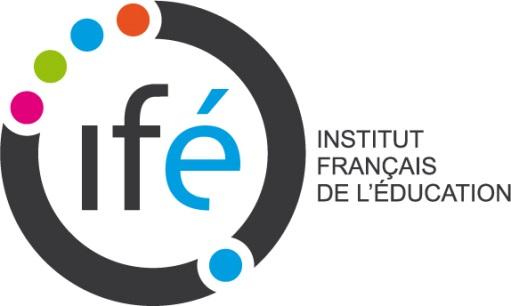 Table des matièresL’action, les acteurs du projet et les partenaires associés* En cas de changement de correspondants au cours du LéA, indiquer les noms des différents correspondants et en quelle année ils.elles étaient correspondant.e.s.Structures d’accueil du LéA depuis le début du projetUnité(s) (de recherche)  porteuse(s) de l’action – UMR, EA, etc.Unité(s) (de recherche) partenaire(s) – UMR, EA, etc.Financements de l’action (le cas échéant)Composition de l’équipe impliquée dans le projet depuis l’entrée du LéA dans le réseau .Partenaires du projetNoms des structures et des personnes partenaires qui accompagnent le projet ou sa valorisation, sans être directement impliquées dans l’action (représentants de l’inspection, CARDIE, formateurs, représentants d’associations et de collectivités locales, INSPÉ, etc.) Bilan des activités menées Résultat(s) de l’action de recherche Rappel du ou des objectifs du projet et principales réalisations et conclusions (valorisation, apports pour le système éducatif et la recherche, apports pour la ou les structures d’accueil du LéA, etc.)Afin de capitaliser votre expérience de LéA, une page sur le site des LéA sera créée dans la rubrique « LéA Ancien » à partir du résumé ci-dessous. Attention : il ne pourra dépasser le nombre de caractères alloués.Maximum 3300 caractères, espaces comprisDéveloppement professionnel des acteurs Quel développement professionnel des acteurs de l’éducation et de la recherche, le LéA a-t-il permis ?  (certifications, diplomation, nouvelles missions, nouvelles responsabilités, etc.)Collaboration entre acteurs du terrain et chercheurs Quelles formes les collaborations entre membres de la communauté éducative et chercheurs ont-elles prises au sein du LéA ?Quels ont été les rôles et les apports essentiels de chacun aux différentes étapes de la recherche ? Quelles ont été les modalités et les outils qui ont été des appuis essentiels à la collaboration ? Maximum 1500 caractères, espaces comprisFaire réseau Quels ont été les apports du réseau des LéA pour le développement du projet, pour l’équipe du LéA et pour ses membres ?De quelle manière votre projet et votre équipe a-t-elle contribué au réseau des LéA ?Visibilité du LéA et de ses travaux au-delà du projetImpacts du LéA au sein du ou des unité(s) de rechercheQuelles traces du LéA dans la ou les unité(s) de recherche après la fin du projet de LéA ? Quels impacts pour le fonctionnement de l’unité de recherche et pour ses acteurs (chercheurs, étudiants…) ?Impacts du LéA au sein de la ou des structures d’accueil  Quelles traces du LéA dans la ou les structures d’accueil après la fin du projet de LéA ? Quelles intégrations dans son fonctionnement ? dans les textes qui structurent son fonctionnement (projet d’établissement, d’école, etc.) ? Quels impacts pour les acteurs (élèves, l’équipe éducative, parents, …) ?Valorisation du LéA au sein de la communauté éducative  Comment les résultats et productions du LéA ont-ils partagés avec la communauté éducative ? Quels liens ont-ils été établis avec les partenaires de l’innovation et de la formation ? Quelles autres modalités de diffusion ont été réalisées ? et quelles suites sont éventuellement envisagées ? Informations à communiquer pour renseigner la page de votre LéA dans la rubrique « ancien LéA » du site Quelques liens importants :Liens vers la page de l’action de recherche : Liens vers les ressources publiées et en ligne : Autres liens utiles en lien avec l’action du LéA : Les principales productions que vous souhaitez faire apparaître: (articles aux normes APA, communications, ressources éducatives, etc. avec adresses url si disponible en ligne)ConclusionRemarques, Réussites et difficultés rencontrées dans la mise en œuvre du projet ? etc. Nom des rédactrices et rédacteurs de ce bilan collectif finalAnnexe des productions de votre LéACette annexe vise à répertorier l’ensemble des productions de votre LéA au fil des trois années : publications scientifiques, communications, formations, ressources éducatives… Elle vous permet de conserver en un endroit unique toutes les productions de votre LéA, elle permet au dispositif des LéA de les faire connaître au sein du réseau et plus largement dans les communautés éducatives et scientifiques.Les productions à renseigner sont uniquement celles qui sont finalisées et partageables. Les références scientifiques doivent être aux normes APA. Les adresses URL doivent être communiquées si elles sont disponibles. L’annexe est accessible selon les deux modalités suivantes : Modalité 1 : Espace partagé du site des LéAAller sur le tableau de bord de votre LéA : http://ife.ens-lyon.fr/lea/dashboardDans votre tableau de bord suivre le chemin d’accès : \\ MES LÉAS \ LES DOCUMENTS DE MON LÉATélécharger le fichier EXCEL « Suivi des productions », le remplir et le déposer à nouveau dans votre espace ou nous l’envoyer par mail avec votre bilan. Modalités 2 : Dossier partagé sur le Drive des LéA  Lien cliquable pour le dossier Productions du réseau des LéA (également accessible via votre Espace partagé sur le site des LéA)Sélectionner le fichier correspondant à votre LéA – vous n’avez pas à la télécharger, vous pouvez simplement mettre le lien du fichier complété dans votre bilanBilan collectif final du LéAAnnées du déroulement du projet Nom du LéA Nom du LéA (n° du LéA)Année de début et de fin du LéATitre de la recherche Nom du chercheur responsable de l’action de recherche et nom de son unité de rechercheCorrespondant Recherche* qui a assuré le lien avec l’IFÉ Correspondant LéA* qui a assuré le lien avec l’IFÉAcadémieNoms des structures d'accueilPilotage des structures d’accueilAnnée de participation dans le LéAex. Lyon ex. École Jean Macé    ex. Circonscription Truc 2, Mme Dijon, IENex. 2020-2022NomOrganisme de rattachementAnnée ex. Laboratoire EMA ex. Université CY Paris-Cergy  ex. 2020-2023NomOrganisme de rattachementAnnéeAnnéeOrganisme financeurMontantObjetex. 2021ex. CARDIEex. 90 heures pour les enseignantsHeuresex. 2020ex. Région AuRA10 000€Achat de matérielAcadémieNOM /PrénomStructure (établissement, unité de recherche, …)Fonction dans la structure (Directeur, enseignant, chercheur, doctorant, stagiaire, étudiants etc.)CourrielDate de début et de fin de participation au LéAmm/aaaaex. LYONBALLON JeanneEcole Jean MacéPEjeanne.ballon@ac-lyon.fr09/2019 à 06/2022Institution/ OrganisationType de soutien apporté(Financier, Logistique, Administratif, Technique, Scientifique, etc.)Annéeex. INSPE de BretagneValorisation2021-2022Maximum 1500 caractères, espaces comprisMaximum 1500 caractères, espaces comprisMaximum 1500 caractères, espaces comprisMaximum 1500 caractères, espaces comprisMaximum 1500 caractères, espaces comprisMaximum 1500 caractères, espaces compris